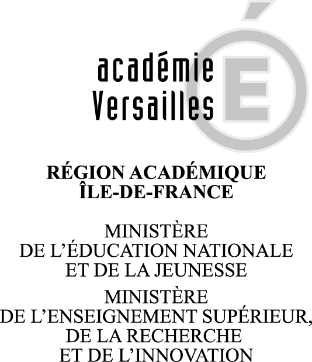                          …….Nombre de candidatures individuelles                             soit     …… équipes constituées chacune de trois élèves                       pour le concours des Olympiades académiques de mathématiques par équipe (collégiens de troisième - lycéens de seconde)Si plusieurs établissements se sont associés pour présenter ces équipes, c’est tant mieux, mais merci de nous le signaler.OLYMPIADES ACADEMIQUES DE MATHEMATIQUES2020PAR EQUIPEEnregistrement de candidaturesNuméro de l’établissement : U.A.I (ex R.N.E.)........................................................................................................Nom et adresse de l’établissement :............................................................................................................Ville :..................................................................................................................................................................L’établissement déclare avoir enregistré :Signature et cachet de l’établissement    Date ………………………………………Ce talon réponse, complété, doit être renvoyé au plus tard le 31 janvier 2020par mail : periscolaire.daces3@ac-versailles.frRectorat de l’académie de VersaillesD.A.C.E.S  3Olympiades de mathématiques par équipe3, boulevard de Lesseps78017 VERSAILLES CEDEX Ce talon réponse, complété, doit être renvoyé au plus tard le 31 janvier 2020par mail : periscolaire.daces3@ac-versailles.frRectorat de l’académie de VersaillesD.A.C.E.S  3Olympiades de mathématiques par équipe3, boulevard de Lesseps78017 VERSAILLES CEDEX Ce talon réponse, complété, doit être renvoyé au plus tard le 31 janvier 2020par mail : periscolaire.daces3@ac-versailles.frRectorat de l’académie de VersaillesD.A.C.E.S  3Olympiades de mathématiques par équipe3, boulevard de Lesseps78017 VERSAILLES CEDEX 